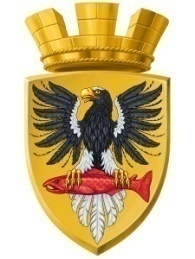                           Р О С С И Й С К А Я   Ф Е Д Е Р А Ц И ЯКАМЧАТСКИЙ КРАЙП О С Т А Н О В Л Е Н И ЕАДМИНИСТРАЦИИ ЕЛИЗОВСКОГО ГОРОДСКОГО ПОСЕЛЕНИЯот 25.06.2013 					           № 418-п        г. ЕлизовоВ соответствии с положениями ст. 14 Федерального закона от 06.10.2003 № 131-ФЗ «Об общих принципах организации местного самоуправления в РФ», Закона Камчатского края от 19.12.2008 № 209 «Об административных правонарушениях», согласно Устава Елизовского городского поселения, постановления администрации Елизовского городского поселения от 13.11.2010 № 371-п «Об утверждении порядка проведения земляных работ и упорядочении разрытий при производстве земляных работ на территории Елизовского городского поселения», Правил благоустройства и содержания территории Елизовского городского поселения, утвержденных Решением Собрания депутатов Елизовского городского поселения от 19.04.2012 № 295,  в связи с кадровыми перестановками в администрации Елизовского городского поселенияПОСТАНОВЛЯЮ:Внести в  постановление администрации Елизовского городского поселения от 16.05.2012 № 219-п «Об утверждении порядка приемки участков производства земляных работ на территории Елизовского городского поселения» следующие изменения: 1.1. Пункт 1  изложить в следующей редакции:  «Утвердить состав комиссии по приемке участков производства земляных работ на территории Елизовского городского поселения (далее – Комиссия) в следующем составе:На период временного отсутствия секретаря Комиссии Воробьевой Е.А. (отпуск, период временной нетрудоспособности, командировка и т.д.) его обязанности исполняют: инженер Управления архитектуры и градостроительства администрации Елизовского городского поселения Халипская Т.И., главный специалист Управления архитектуры и градостроительства администрации Елизовского городского поселения Дудченко Н.А.1.2. Подпункт 2.2 пункта 2  изложить в следующей редакции:  «В случае выявления неполного комплекса восстановительных работ, повторную приемку производить по истечению трех рабочих дней после указанного в акте приемки срока исполнения».3. Управлению делами администрации Елизовского городского поселения разместить настоящее постановление на официальном сайте администрации Елизовского городского поселения с сети «Интернет».4. Контроль за исполнением настоящего постановления оставляю за собой.Глава администрации Елизовского городского поселения                                               Л.Н. ШеметоваО внесении изменений в постановление администрации Елизовского городского поселения от 16.05.2012 № 219-п «Об утверждении порядка приемки участков производства земляных работ на территории Елизовского городского поселения»Председатель КомиссииПредседатель КомиссииПредседатель КомиссииАвдошенко В.И. Авдошенко В.И. - заместитель Главы администрации Елизовского городского поселенияЗаместитель председателя КомиссииЗаместитель председателя КомиссииГунина И.В.Гунина И.В.-  заместитель руководителя Управления архитектуры и градостроительства администрации Елизовского городского поселенияТитова Т.С.Титова Т.С.-   начальник  отдела модернизации жилищно-коммунальной инфраструктуры и благоустройства Управления ЖКХ администрации Елизовского городского поселенияШевчук С.А.Шевчук С.А.- депутат Собрания депутатов Елизовского городского поселения (по согласованию)Когай П.А.Наймушин Н.В.Когай П.А.Наймушин Н.В.руководитель МБУ «Благоустройство города Елизово» -   начальник административно - хозяйственного отдела   Управления делами администрации Елизовского городского поселения Секретарь КомиссииСекретарь КомиссииСекретарь КомиссииВоробьева Е.А.-  главный специалист-эксперт Управления архитектуры и градостроительства администрации Елизовского городского поселения-  главный специалист-эксперт Управления архитектуры и градостроительства администрации Елизовского городского поселения